MUX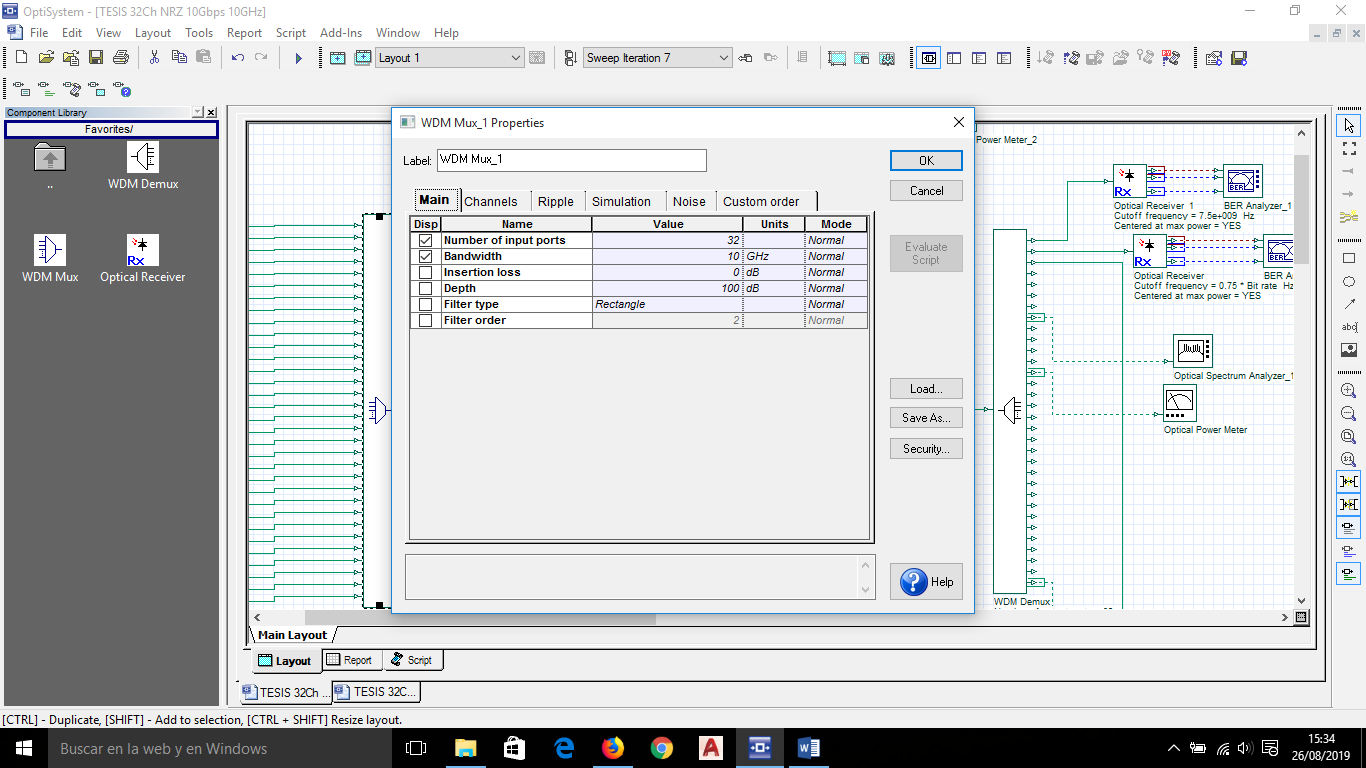 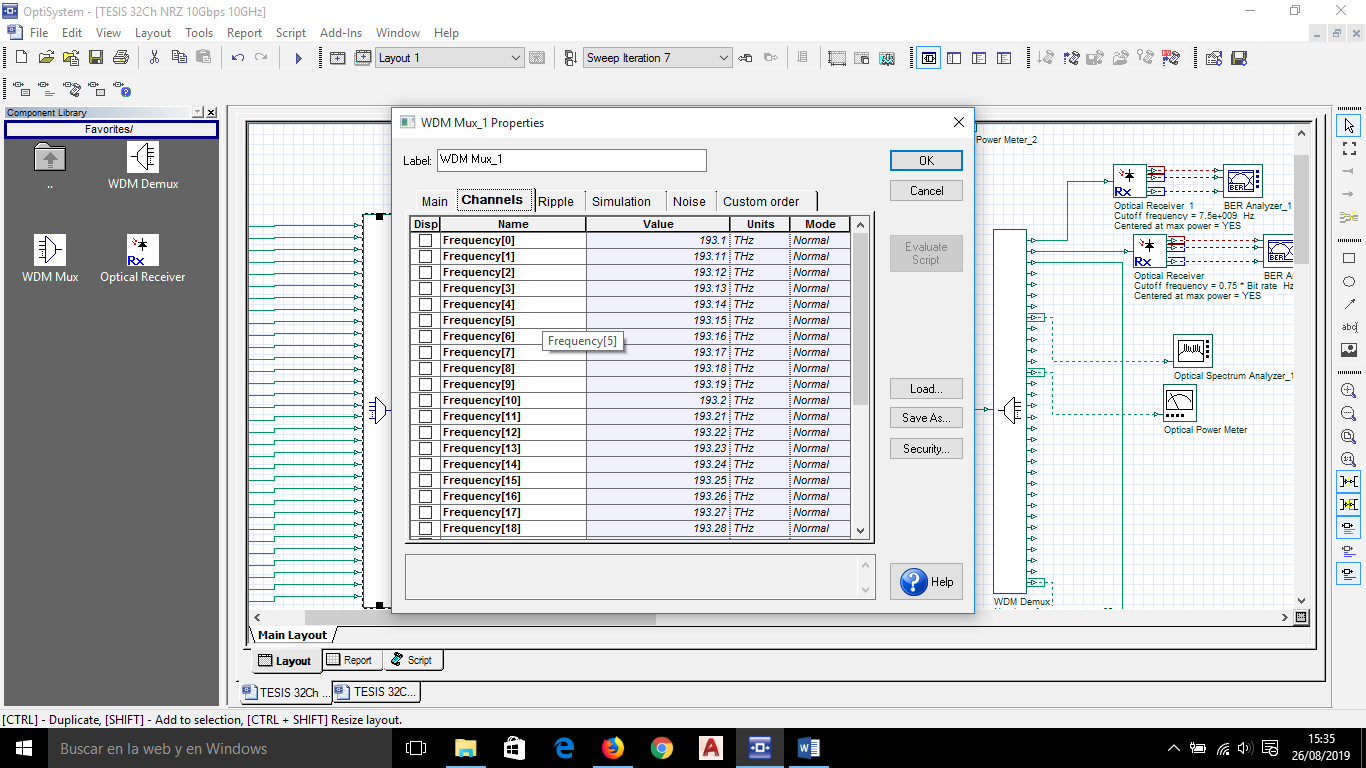 DEMUX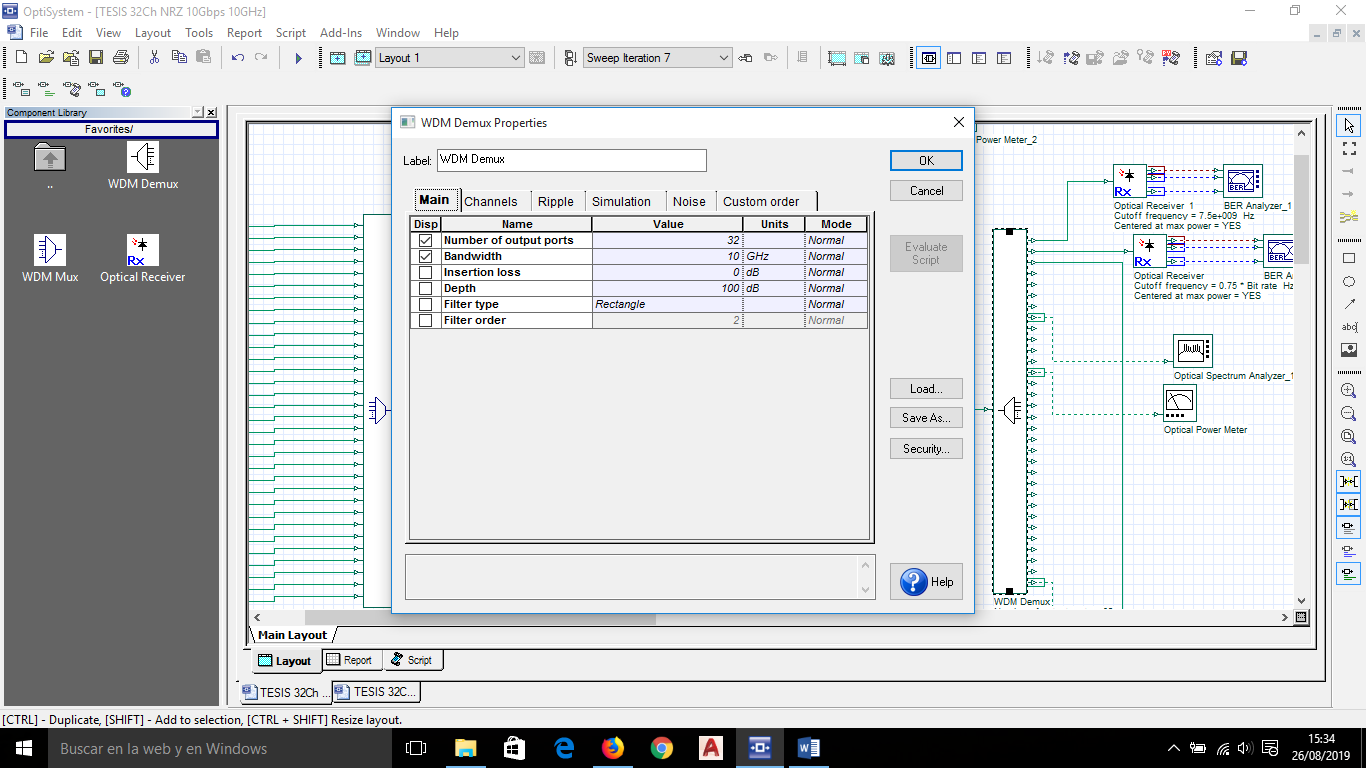 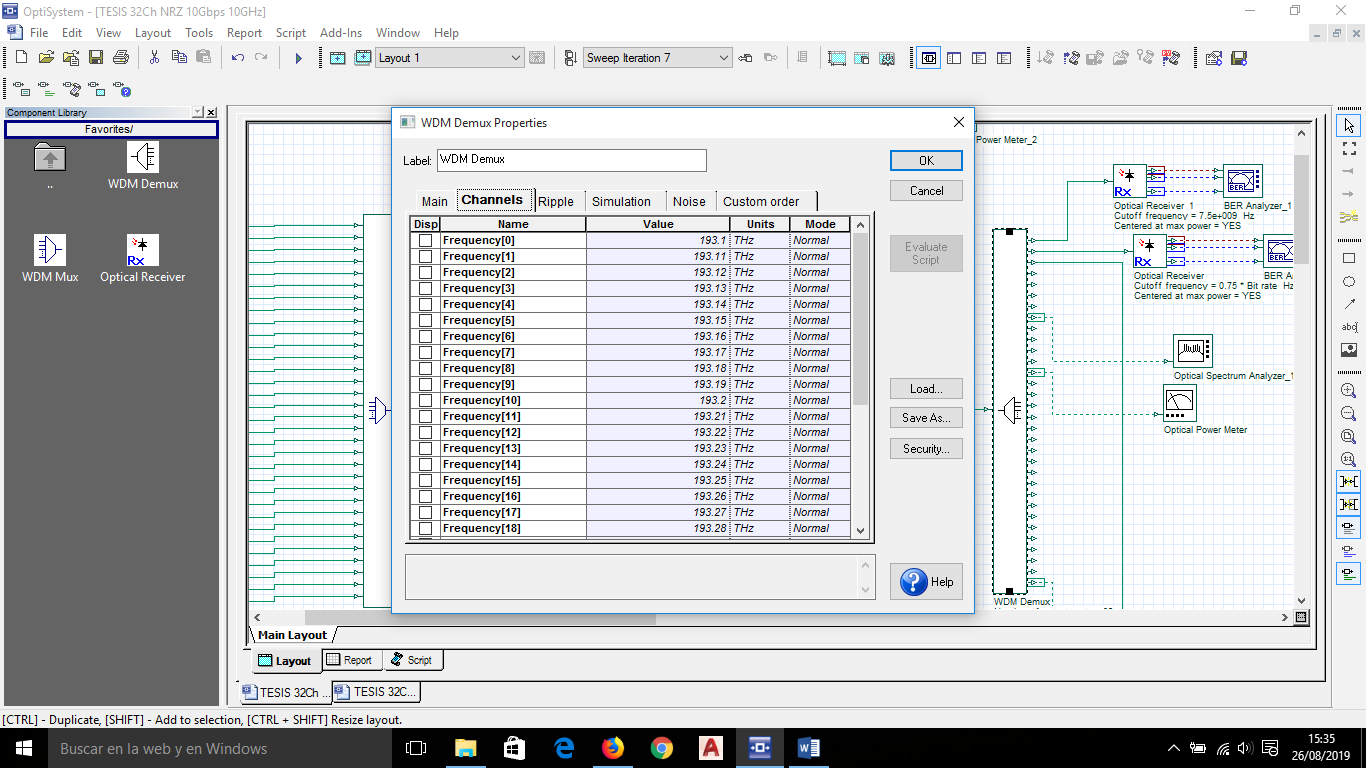 RESULT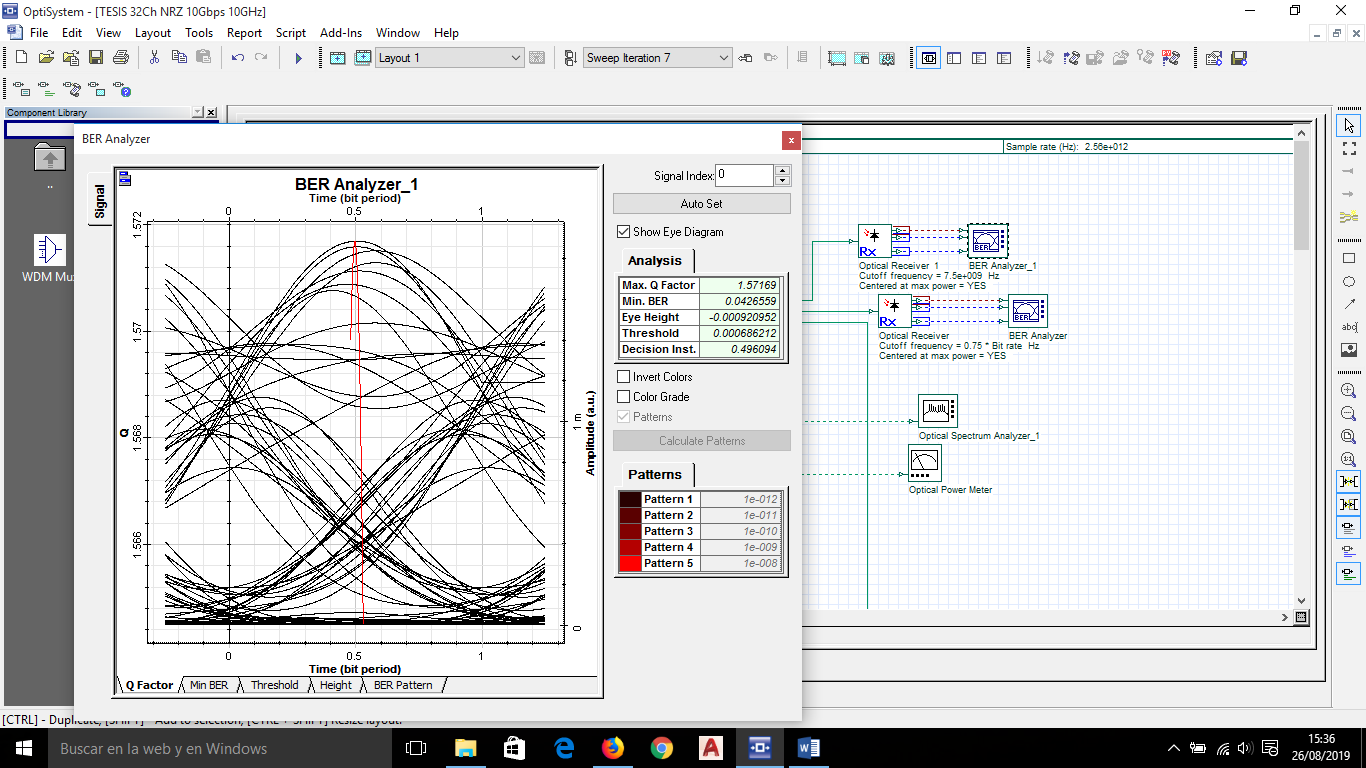 SCHEMATIC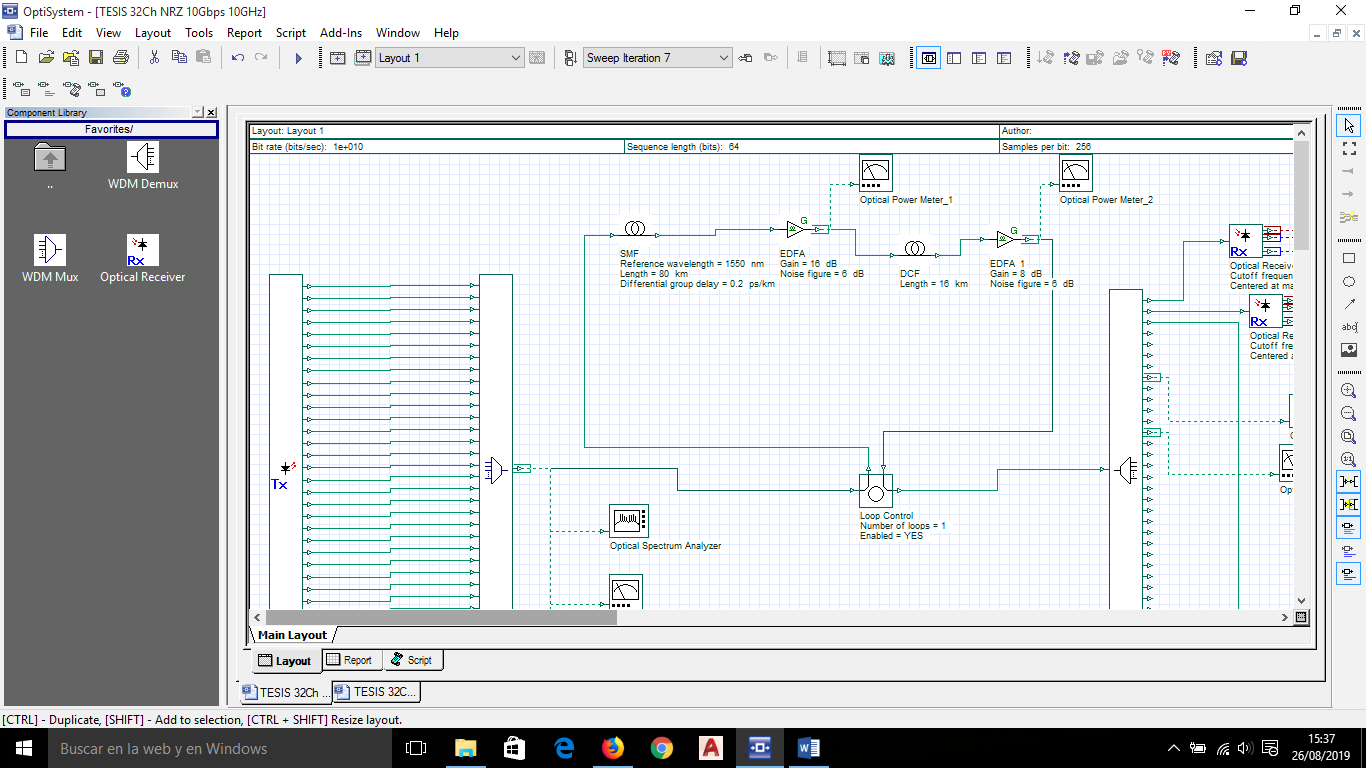 